INDICAÇÃO Nº 4719/2018Indica ao Poder Executivo Municipal estudos para manutenção asfáltica na rotatória e na rua Dr. Felício F. Nogueira, sentido bairro centro, neste município.Excelentíssimo Senhor Prefeito Municipal,                       Nos termos do Art. 108 do Regimento Interno desta Casa de Leis, dirijo-me a Vossa Excelência para sugerir que, por intermédio do Setor competente, sejam realizados estudos para manutenção asfáltica na rotatória e na rua Dr. Felício F. Nogueira, sentido  bairro centro, neste município.Justificativa:Em andanças pelo bairro, vários munícipes reclamaram das condições do asfalto nesta rua e também em demais ruas do bairro que segundo eles só tem recebido melhorias nas via de maior movimentação.” E a nossa rua vai ficar esburacada e a rotatória tem cada buraco, acaba com o carro. Não temos o direito de recebermos melhorias só porque não é de transito intenso”, disse um morador.Plenário “Dr. Tancredo Neves”, em 09 de outubro de 2.018.                                                       Celso Ávila-vereador-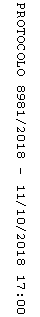 